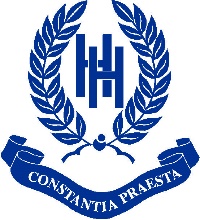 Prep Girls Uniform ListREGULATIONThese items are a required part of the uniform and are purchasable from the school’s outfitters, Simonds in Tunbridge Wells (full details below).*School tie (Formal Wear)  *House tie      *Trimmed Blazer  * Navy wax jacket or Navy fleece lined jacket (no other coat should be worn)*Navy crested V-neck pullover or navy cardigan *School kilt (Autumn & Spring terms)  *Long-sleeved blue shirt  *Summer Dress (Years 3-5 but can be worn to Year 8; Summer term) *Navy skirt (Years 6, 7 & 8; Summer term) *Short-sleeved blouse (Years 6, 7 & 8; Summer term)Navy knee-length socks or navy tights (Autumn & Spring terms)   Navy ankle socks (Summer term)     Black or navy sensible shoes (NOT ankle boots, patent leather or ballet pump style)  *School scarf – striped wool or navy fleece (no other scarf may be worn)  *Navy Winter School HatNavy fleece gloves  *Book bag (Years 3 & 4)  GAMES KIT  *House polo shirt (only one is required for House events) *Navy T-Shirt*Cycle Shorts (Summer Term only and optional)*Navy/sky tracksuit  *Navy/sky games skort   *Navy/sky hooded sweatshirt  *Navy/sky short-sleeved games shirt Navy baselayer (optional)‘Astro’ trainers (Years 7 & 8; optional Years 3-6)Trainers with non-marking soles  *Holmewood House Trimmed Sports Socks   White ankle socks  *Navy/sky swimming costume  *Swimming bag  *Swimming cap (Issued by the School)*Holmewood House sports kitbag  Shower towel Shin pads (Autumn term only) Hockey stick (Optional)*Holmewood House Cap Navy baselayer leggings (optional and also available from Simmonds)s*These are regulation and must be obtained from the School ShopAll regulation uniform can be purchased from:-S Simmonds & Son, 64 Calverley Road, Tunbridge Wells, Kent, TN1 2UGTel : 01892 510123    www.simmonds-ltd.comHelpline for online and special orders 01892 837202(Monday to Friday 9am – 5pm)